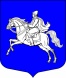          Российская Федерация                                          Исполнительному директору  ГКУ ЛО                                                                                                                              АДМИНИСТРАЦИЯ МО КАЛИТИНСКОЕ                                «Государственный  экспертный институт                                                                                                                                                                                                                                                                      СЕЛЬСКОЕ ПОСЕЛЕНИЕ                                                 регионального законодательства»                                                                                                                               ВОЛОСОВСКОГО РАЙОНА                                                 ______________________                                                                                                                                                                            ЛЕНИНГРАДСКОЙ ОБЛАСТИ                                     191311, Санкт-Петербург, ул. Смольного, д.3, 188431, поселок Калитино, дом 26                                                    помещение 2-44.                                                                                                                                                                                                     Тел. (81373)71-233, факс(81373)71 -331                       e-mail:kalitino@mail.ru              12 мая 2021 года № 600        на №  ___________от ___________ годаО предоставлении  МНПАВо исполнение областного закона от 10.03.2009 № 17-оз «Об организации и ведении регистра муниципальных нормативных правовых актов Ленинградской области» направляем в Ваш адрес заверенные усиленной квалифицированной электронной подписью муниципальные нормативные правовые акты, принятые (изданные) администрацией муниципального образования Калитинское сельское поселение Волосовского муниципального района Ленинградской области за период с 01  по 30 апреля 2021 года.Электронный вид МНПА направлен на электронный адрес: registr@lenreg.ru 12 мая 2021 года. Приложение:Реестр МНПА, принятых (изданных) за период с 01.04.2021 по  30.04.2021 на двух листах;   2. Заверенные усиленной квалифицированной электронной подписью МНПА 
в соответствии с реестром – 2 МНПА.Глава муниципального образования Калитинское сельское поселение                                                                    Т.А.ТихоноваИсполнитель:Савицкас Марина СергеевнаКонтактный телефон: 8-813-73-71-233РЕЕСТРмуниципальных правовых актов, принятых (изданных) за период с 01 апреля  по 30 апреля 2021№ п/пНаименование муниципального нормативного правового актаРеквизиты муниципального нормативного правового актаСведения об опубликовании муниципального нормативного  правового акта(наименование источника официального опубликования (обнародования), дата опубликования (обнародования), № при наличии)Сведения о вступлении в силу муниципального нормативного правового акта(точная дата)Сведения о регистрации Устава МО или изменений в Устав МО в Управлении Министерства юстиции Российской Федерации по Ленинградской областиСведения о результате процедуры распознавания электронной подписи(сведения вносятся уполномоченной организацией)1Постановление администрации «Об установлении норматива стоимости одного квадратного метра общей площади жилья на 2 квартал на 2021 год на территории МО Калитинское сельское  поселение    Волосовского муниципального района Ленинградской области»от 02.04.2021 № 75Отдано в печать,Размещено на официальном сайте администрации Калитинского сельского поселения http://калитинское.рф в разделе Нормотворческая деятельность Администрации поселения  02.04.2021о дате вступления в силу будет сообщено дополнительно2Постановление администрации «О внесении изменений в административный регламент осуществления муниципального  контроля  за сохранностью автомобильных дорог местного значения, утвержденный постановлением администрации Калитинского сельского поселения от  20.11.2020 года  № 245 »от 12.04.2021№ 80Газета «Сельская новь» № 14 (12572) от 17.04.202118.04.2021